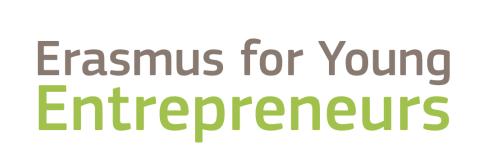 "Business opportunities for European Young  Entrepreneurs"“OpenYourEYE”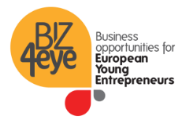 REĢISTRĀCIJAS LAPA 19.05.2015"Business opportunities for European Young  Entrepreneurs" “OpenYourEYE”REĢISTRĀCIJAS LAPA 19.05.2015No.Vārds/NameUzvārds/SurnameE-pasts/E-mailOrganizācija/OrganisationParaksts/Signature1234567891011121314151617181920212223242526272829303132333435Nr..Vārds/NameUzvārds/SurnameE-pasts/E-mailOrganizācija/OrganisationParaksts/Signature3637383940414243444546474849505152535455565758596061626364656667686970